     БОЙОРОК                                                          РАСПОРЯЖЕНИЕ«07» марта  2017 й.                        № 1- 4                    «07» марта 2016 г.О принятии на учет граждан, в качестве нуждающихся в улучшении жилищных условийВ соответствии ст. 51 п. 2 Жилищного кодекса Российской Федерации, на основании протокола заседания жилищной комиссии сельского поселения Дмитриево-Полянский сельсовет муниципального района Шаранский район Республики Башкортостан от 12.04.2016 г. № 2/17 и заявления гражданки Аллаяровой Натальи Павловны в  составе  семьи  из 4 человек,  зарегистрированных по адресу: РБ, Шаранский район, д.Источник, ул. Цветочная, дом 4 о принятии на учет, в качестве нуждающихся в жилых помещениях: 1. Принять на учет гражданку Аллаярову Наталью Павловну в качестве нуждающейся  в улучшении жилищных условий.2. Контроль за   выполнением  настоящего  оставляю за собой.Глава сельского поселения:                                               Г.А. Ахмадеев       Башкортостан Республикаhы Шаран районы  мунципаль  районының  Дмитриево-Поляна ауыл Советы ауыл биләмәће хакимиәте452630, Шаран районы, Дмитриева Поляна ауылы, Басыу урамы 2ател. (34769)  2-68-00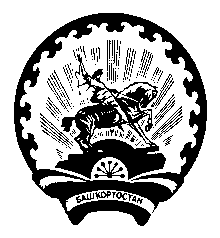 Администрация Сельского поселенияДмитриево-Полянский сельсоветМуниципального районаШаранский районРеспублики Башкортостан452630, Шаранский район,      д. Дмитриева Поляна, ул.Полевая 2ател. (34769)  2-68-00